2.4.2020JDETE S NÁMI DO TOHO !?!?!?!Kam se hrabe telka, když je mamka učitelka VELIKONOCE SE BLÍŽÍ:1. Úkol dne:Podívej se na obrázky a řekni, jak se jmenuje tahle pohádka. (Boudo, budko)Vyprávěj ji, pak sežeň herce (bráška, sestřička, taťka, mamka, babička) a zahrajte si ji.Po poli běžela myška a uviděla budku a povídá: „ Boudo, budko, kdo v tobě přebývá?“Nikdo se neozval, a tak myška vklouzla dovnitř a zabydlela se tam. K budce přiskákala žabka, zaťukala na domeček a zeptala se: „Boudo, budko, kdo v tobě přebývá?“ Já myška Hryzalka a kdo jsi ty. Já žabka Kuňkalka, mohu dál? Pojď, budeme bydlet spolu…………………………………….Ale mědvěd udělal ťáo, šláp a budku rozbil.(otázky: kolik bude třeba herců, jak se kdo jmenoval, co se zde rýmuje, proč medvěd budku rozbil?????)Obrázek si vytiskni a vybarvi, pokud máš chuť.Jedním ze zvířátek byl opět zajíček. A zajíček nás bude doprovázet celým dnem.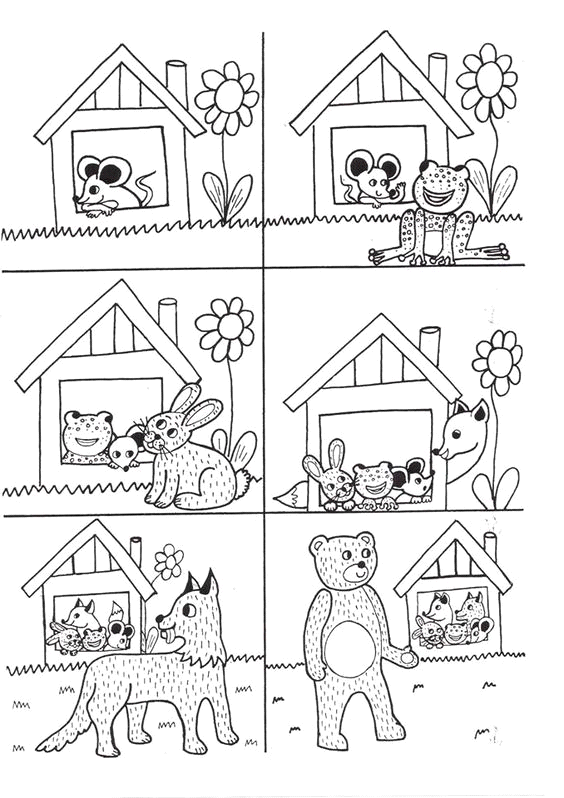 2. Úkol dne          ZAJÍČKY SI MŮŽEŠ I SLOŽIT A UŽÍT SI JE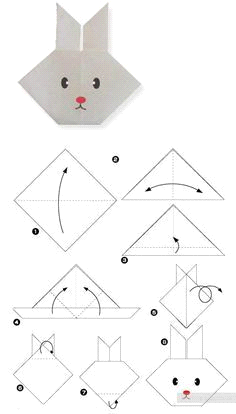 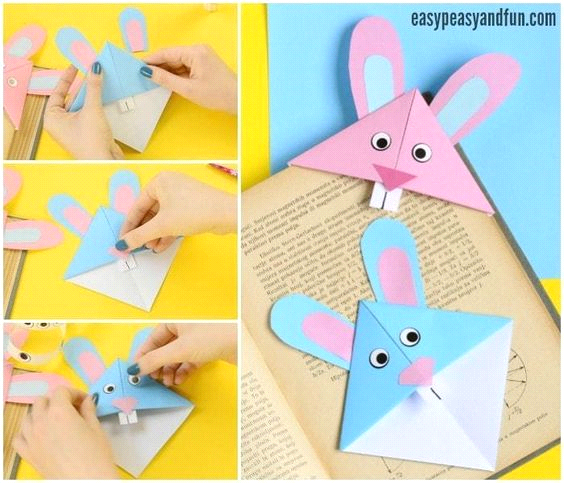 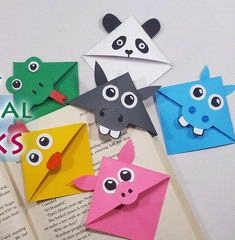 POSTUP !!!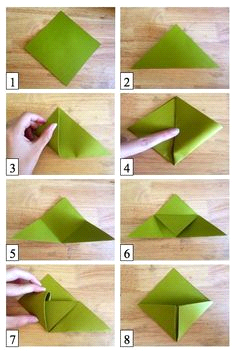 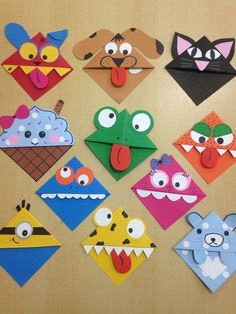  MOŽNOST VYUŽITÍ NA DALŠÍ ZVÍŘÁTKA !!!3. Úkol dne MÁTE RÁDI HÁDANKY???????????  TAK SCHVÁLNĚ, KOLIK ZÍSKÁTE BODŮ Z 10.Déšť padá sněhu na plínkua vzbudí bílou květinku.Uhni sněhu, uhni,jsem po zimě prvnípro každou maminku.   (sněženka)Kytička bledá, sluníčko hledá.Zasviť jí sluníčko, alespoň maličko,na tváře, na líčko, ať má , co hledá.   (bledule)Ryje, ryje na poli, na louce i v lese.Vyorává brambory, zem se pod ním třese.Když vyvádí mláďátka, zmiz raději za vrátka. (divoké prase)Má na zadečku bílou tečku, člověka se poleká.Jak tě tuší, zvedne uši a pádí do daleka. (zajíc)Na červeném slunečníku bílé zdobení.Nesbírej jí do  košíku, měl bys bolení.   (muchomůrka)Krčí se v mechu na palouku. Má hnědou střechu na klobouku a bílou nohu z tvarohu, však nikde ho najít nemohu. (hříbek)Kousá, kousá kusadlo, z kusů dělá kousky, neumí však udělat ze strouhanky housky.  (struhadlo)Domek klikou mele, mele, co on všechno nesemele.Kdybych já tak pusou mlela, pusa by mě rozbolela.  (mlýnek)Za pár starých tolarů, měl ji děda z bazaru.Táta sehnal za koruny trsátko a nové struny.A šikulka Vít, brnká na ni hit. (kytara)Basama, basama remtete,ať chcete nebo nechcete.vždycky muziku tvrdí.Proto ji, basama remtete, tak jako babka hůl koštěte,muzikant tiskne k hrudi.PRÉMIE   myslím, že pokud naši předškoláci budou tohle vědět, že si zaslouží něco sladkého na zub.Hádanky 1.+2. = JAK JIM ŘÍKÁME DOHROMADY, KTERÉ SLOVO JE NADŘAZENÉ SNĚŽENCE+ BLEDULI=JARNÍ KVĚTINY3.+.4 = ZVÍŘATA Z LESA5.+6. = HOUBY7.+8. = POTŘEBY DO KUCHYNĚ9.+10. =HUDEBNÍ NÁSTROJEZopakuj si rozklad všech slov, která jsou řešením hádanek, co slyšíš na jejich začátku?Proč už zase? PROTOŽE CHCEŠ BÝT JISTĚ SKVĚLÝ PRVŇÁČEK, TAK ABYS TO, CO UMÍŠ, NEZAPOMNĚL. NA ZÁVĚR, I TOHLE ŠKOLÁK MUSÍ UMĚT, Zopakuj!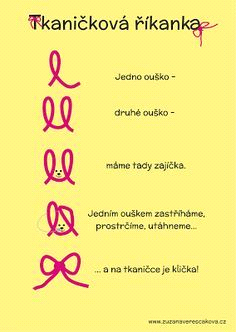 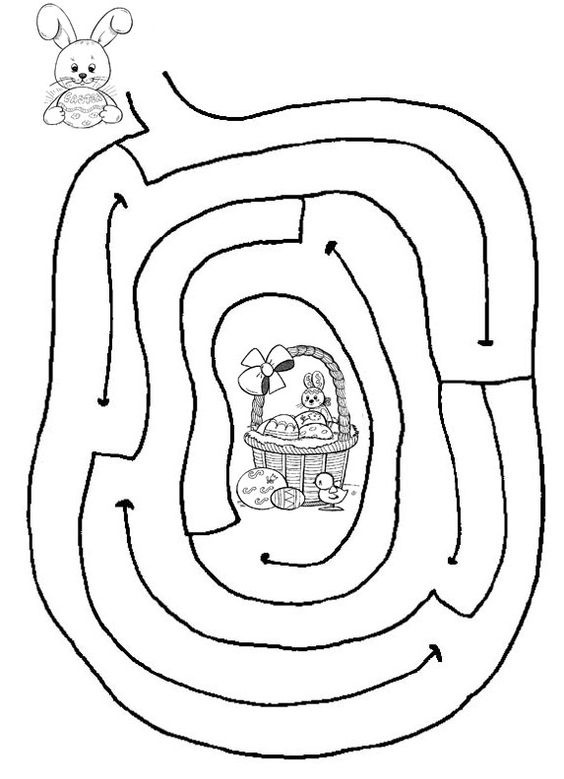 